PASSO-A-PASSO PARA REALIZAÇÃO DOS EXAMES MÉDICOS PERIÓDICOSAcessar a página do SIGEPE pelo endereço eletrônico: www.servidor.sigepe.planejamento.gov.brOBS: Utilizar o navegador Mozilla Firefox para facilitar o recebimento dos arquivos gerados.Fazerlogin para entrar no sistema, digitando seu CPF e Senha.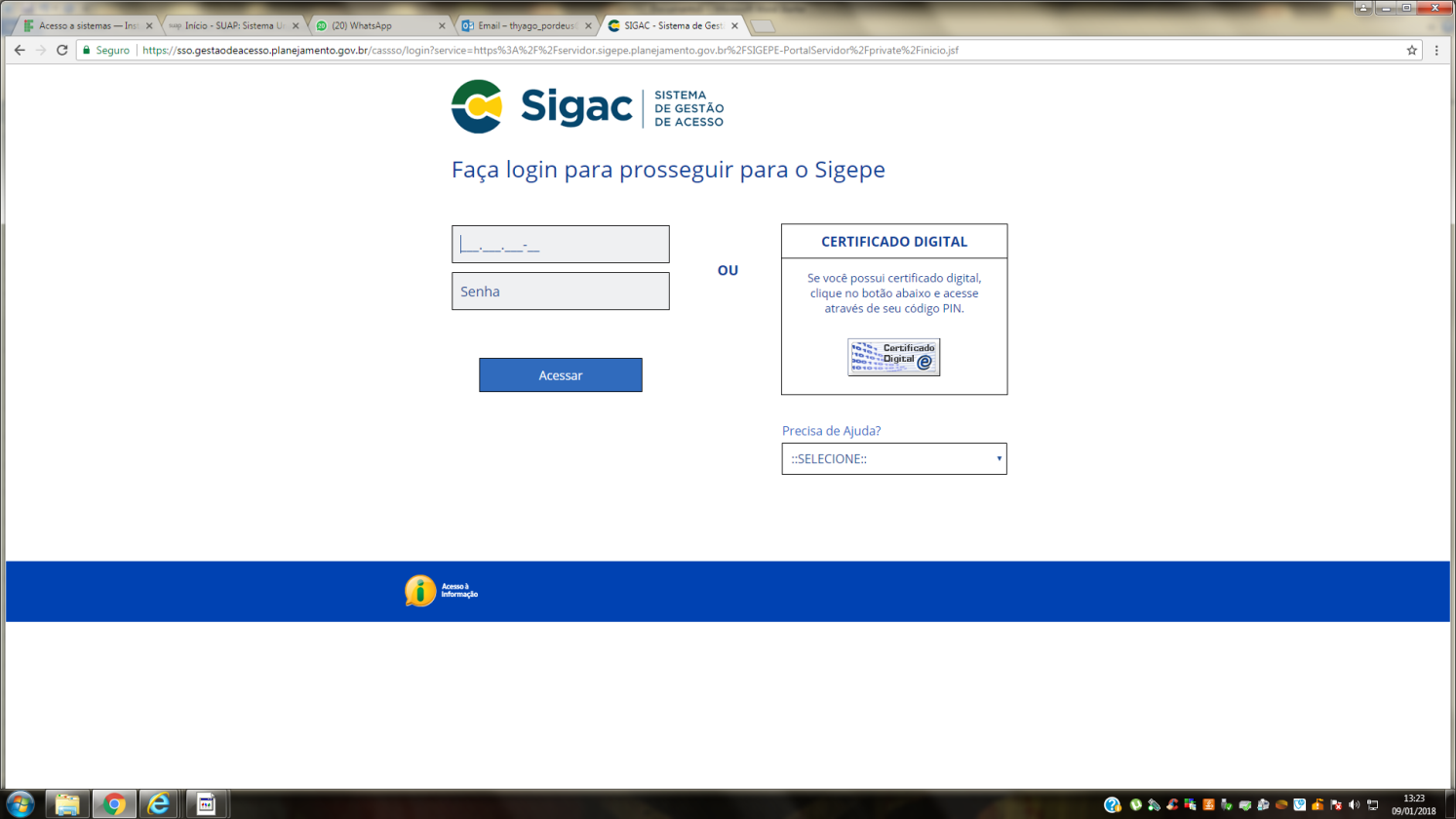 Na tela Área de Trabalho, clicar em ‘Saúde do Servidor’.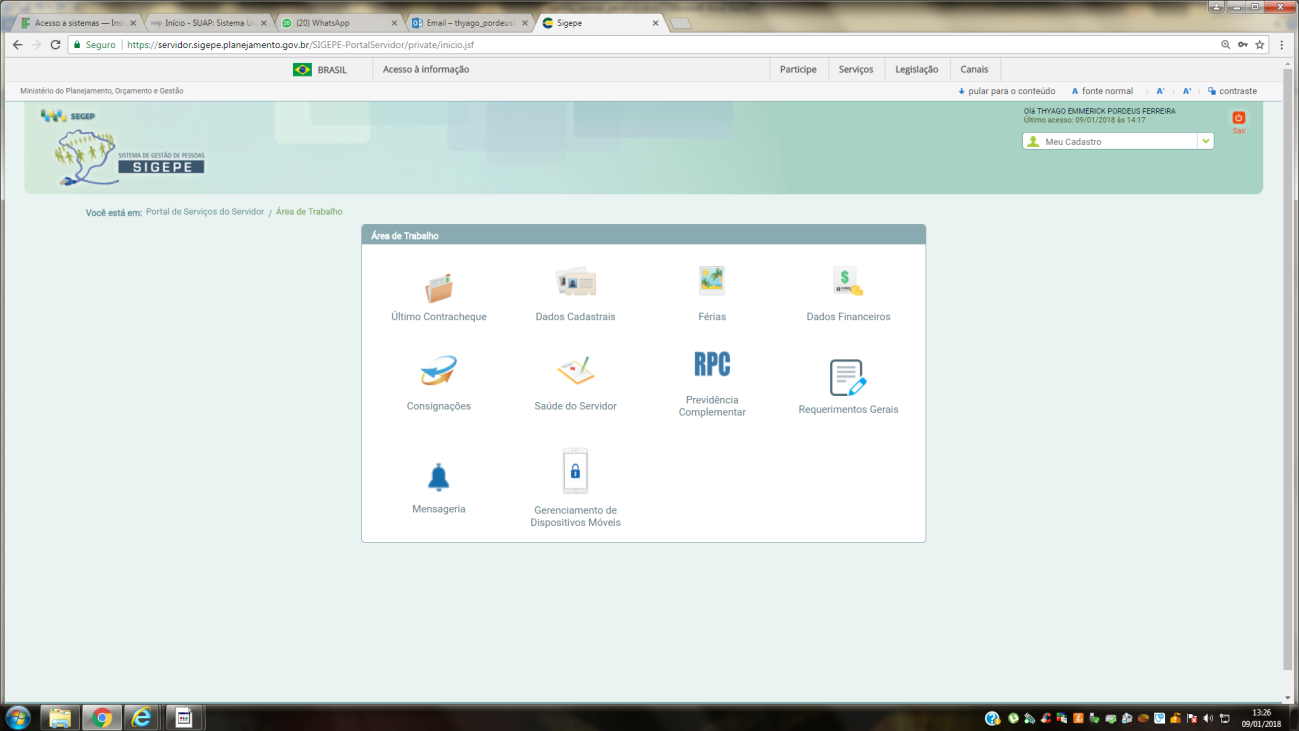 Na aba ‘Saúde do Servidor’, na opção ‘Exame Periódico’, clicar em ‘Confirmação de Realização de Exame Periódico’.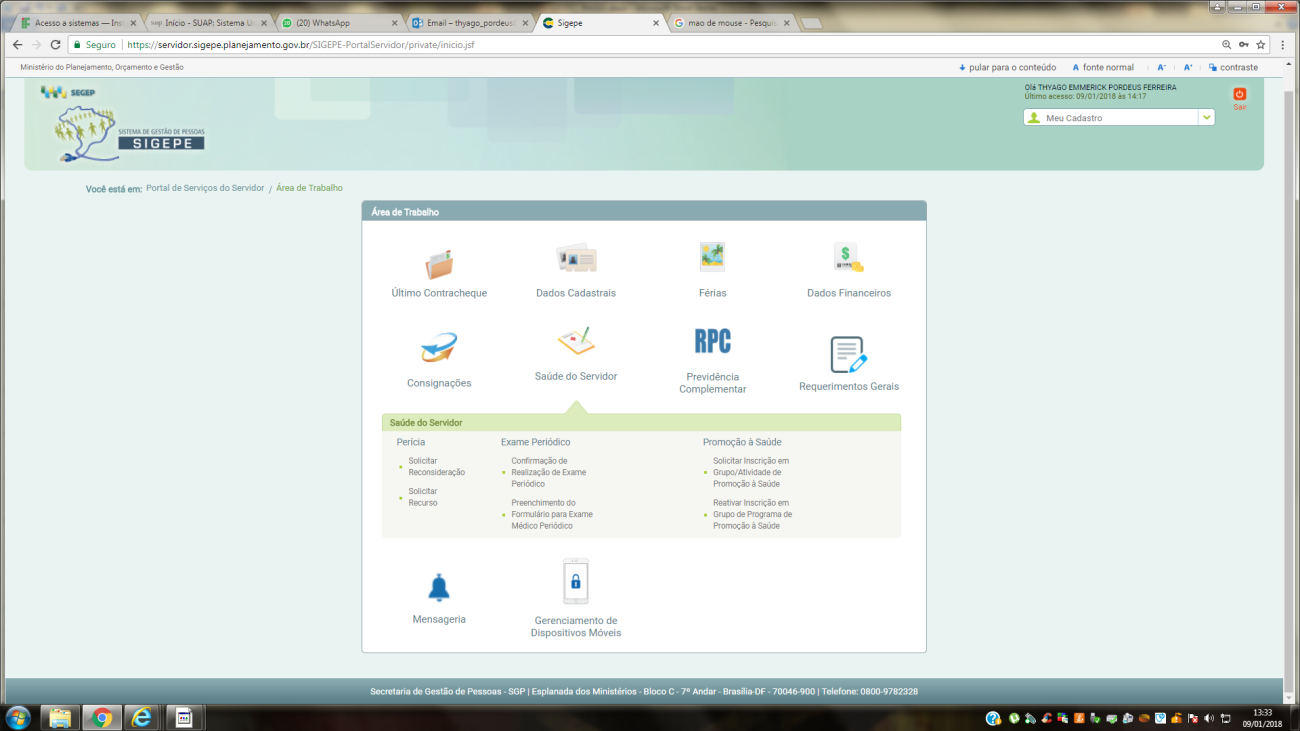 Clicar na opção: ‘Concorda em Realizar o Exame’ (caso aceite participar dos Exames Médicos Periódicos). Posteriormente, ler o termo de consentimento clicando no texto “Termo de Consentimento” e marcar o campo afirmando que você ‘Leu e consentiu com o Termo de Consentimento’;depois clicar em ‘Salvar’.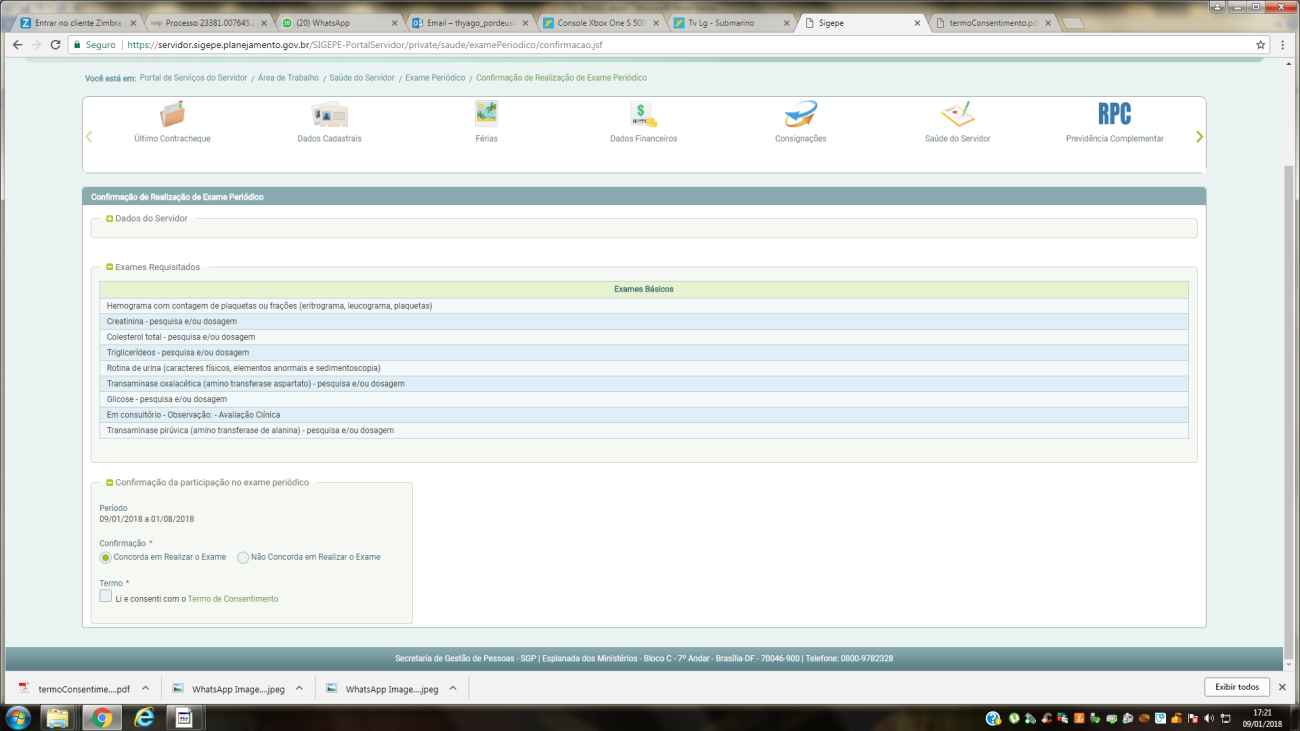 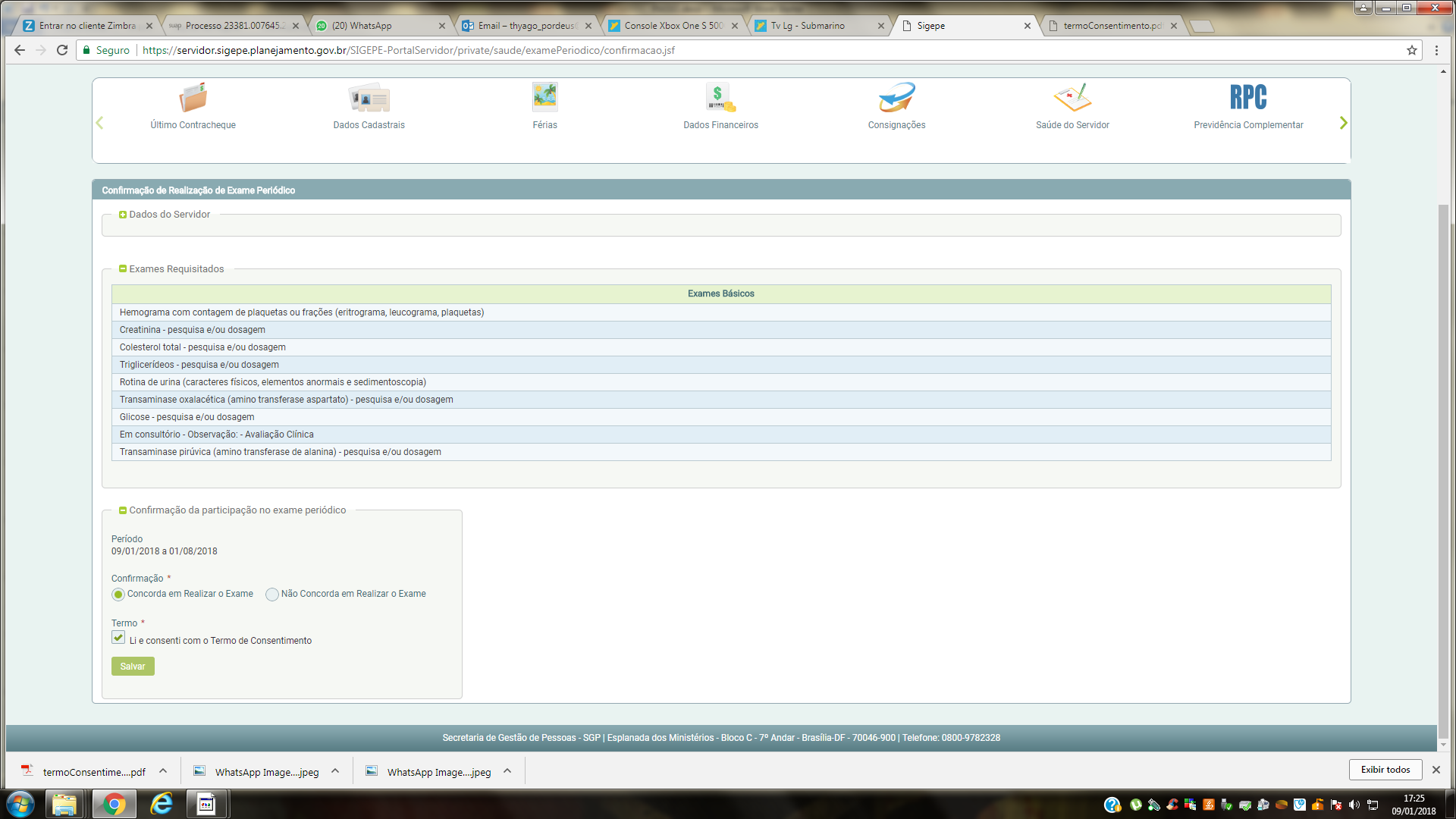 Após ‘Salvar’ a opção desejada, clicar em ‘Imprimir Termo de Consentimento’e em ‘Emitir Guias’;depois, clicar em ‘Avançar’.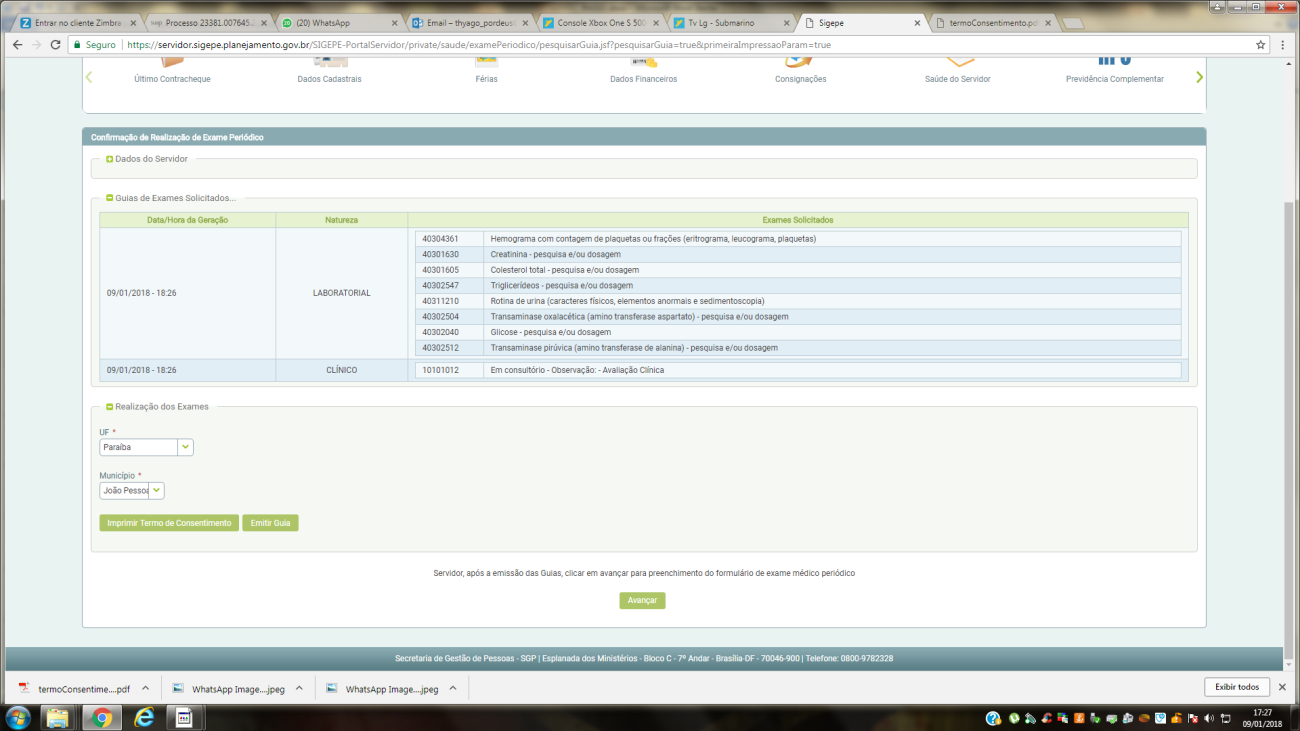 Segue modelo do Termo de Consentimento que deverá ser entregue ao Departamento de Desenvolvimento de Pessoas (DDP), para servidores da Reitoria e para os demais servidores, na Unidade de Gestão de Pessoas do Campus.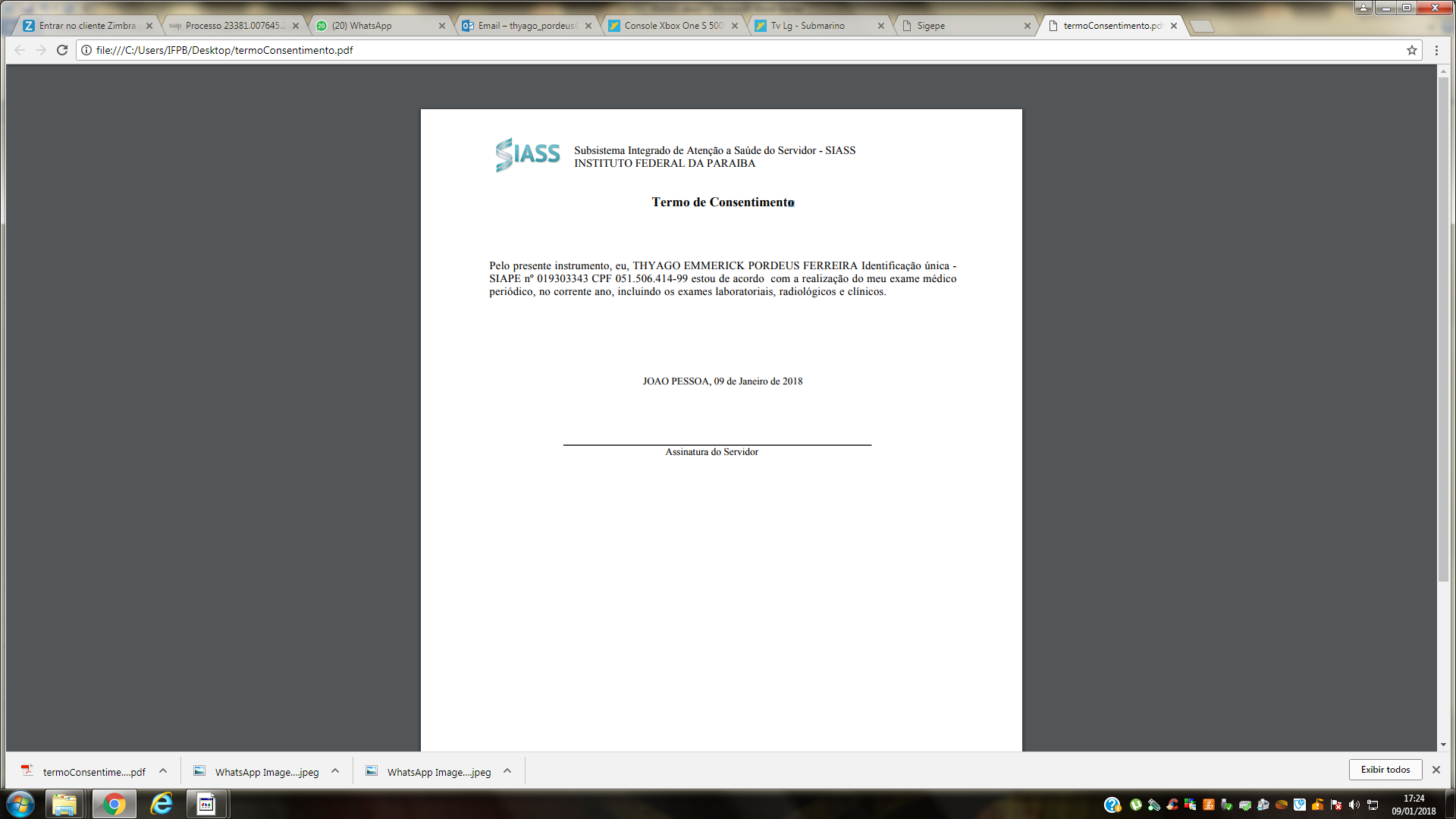 Na janela seguinte, preencher todas as informações solicitadas e, ao final de cada aba, clicar em ‘Gravar’; repetir esse procedimento para as demais abas.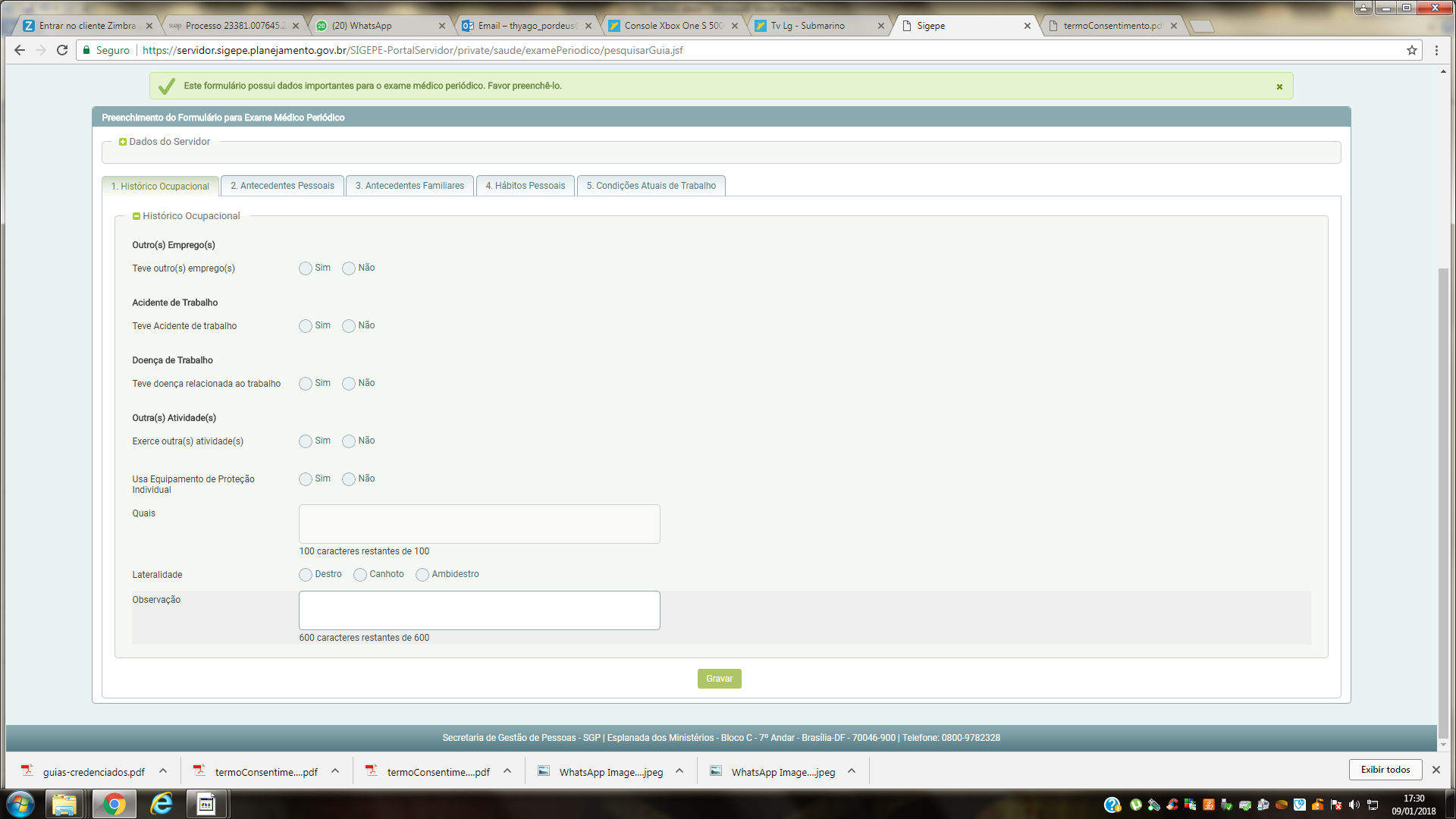 Após preencher todas as abas, conferir as respostas. Caso elas estejam corretas, clicar em ‘Sim’ para Confirmação dos dados.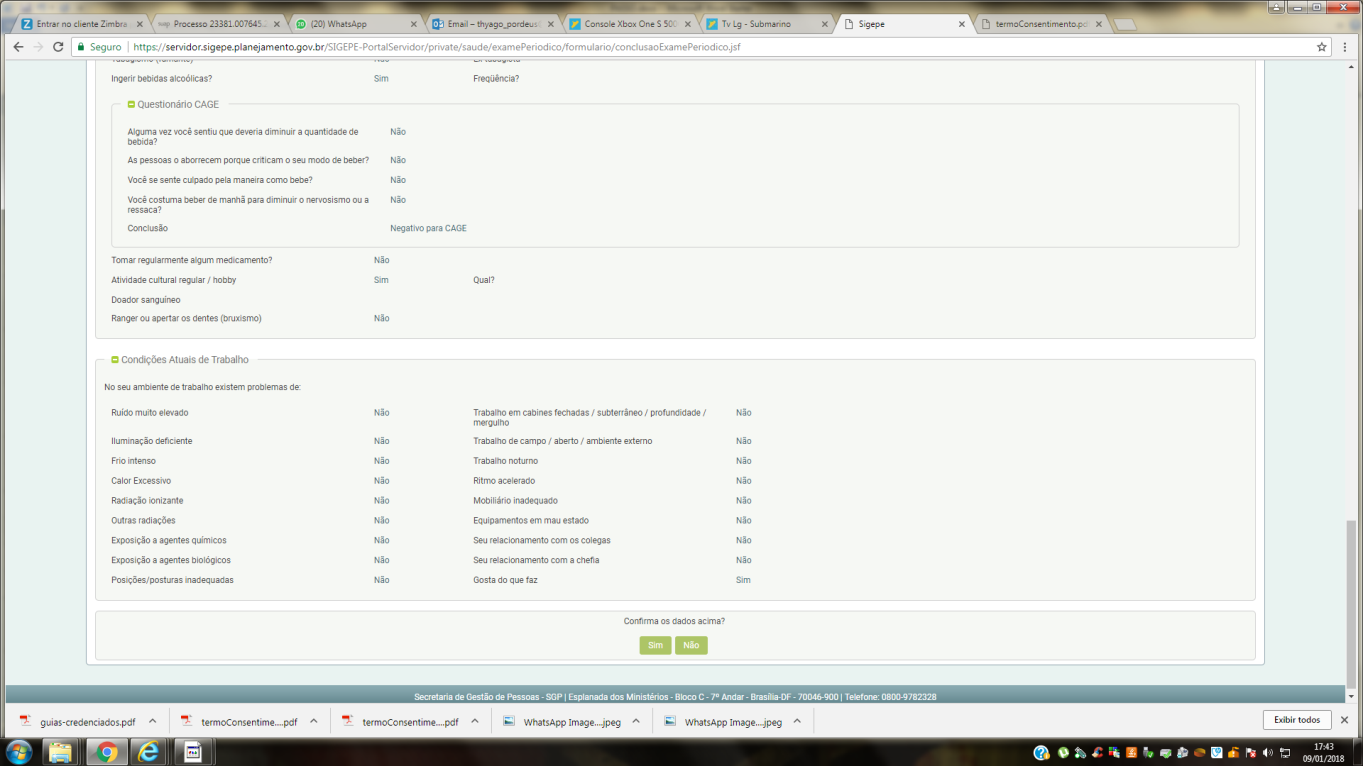 Caso o servidor não confirme ou recuse a participação do Exame Periódico, deverá clicar na opção ‘Não Concorda em Realizar o Exame’ e depois marcar a opção (Termo de Consentimento) para que seja impresso o referido Termo.Segue modelo do Termo de Responsabilidade que deverá ser entregue ao Departamento de Desenvolvimento de Pessoas (DDP), para servidores da Reitoria e para os demais servidores, na Coordenação de Gestão de Pessoas do Campus.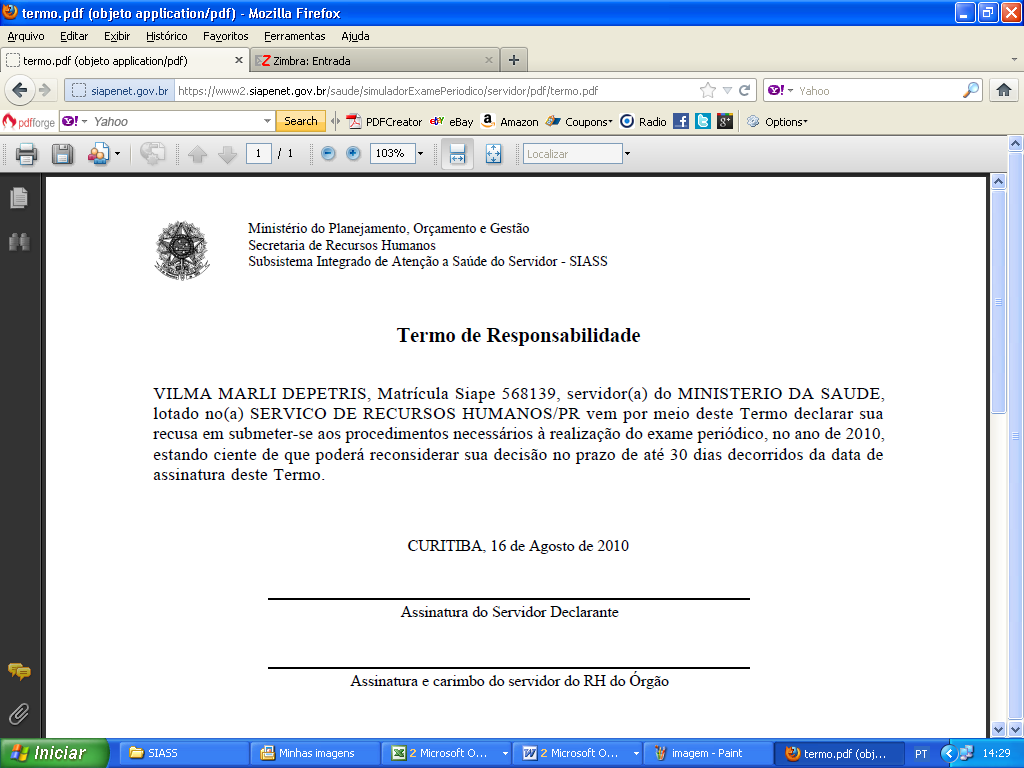 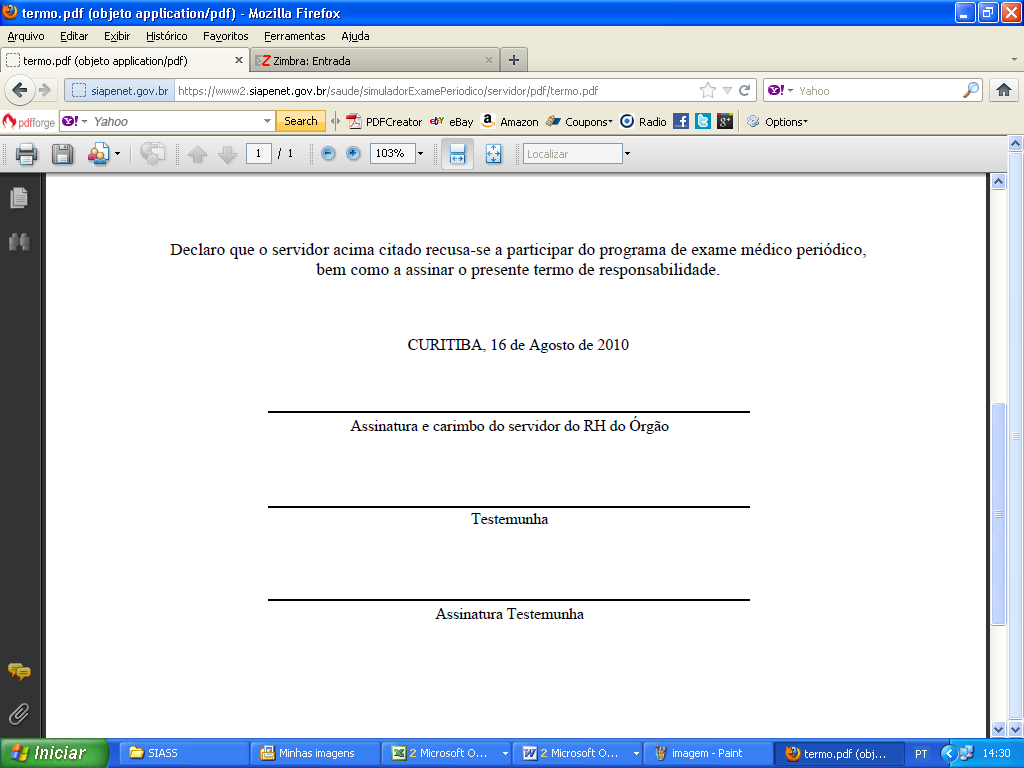 Atenção: 1º Caso o servidor não concorde em realizar o exame, este deverá imprimir o Termo de Responsabilidade e entregá-lo ao Departamento de Desenvolvimento de Pessoas (DDP) ou na Unidade de Gestão de Pessoas do seu Campus, devidamente assinado para guarda em pasta funcional.2º Nos casos em que o servidor se recusar a assinar este documento, caberá ao DDP ou à Unidade de Gestão de Pessoas do Campus, em conjunto com duas testemunhas (Servidor Público), assinar o referido termo e arquivá-lo na pasta funcional do servidor. Mas em caso de recusa, o servidor terá o prazo de 30 (trinta) dias para reconsiderar sua decisão, devendo encaminhar até o DDP ou a Unidade de Gestão de Pessoas do Campus para reconsideração de sua decisão. 